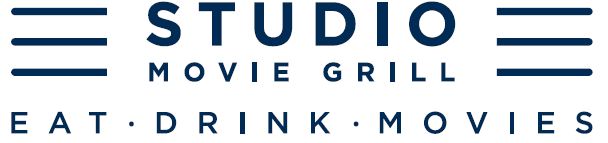 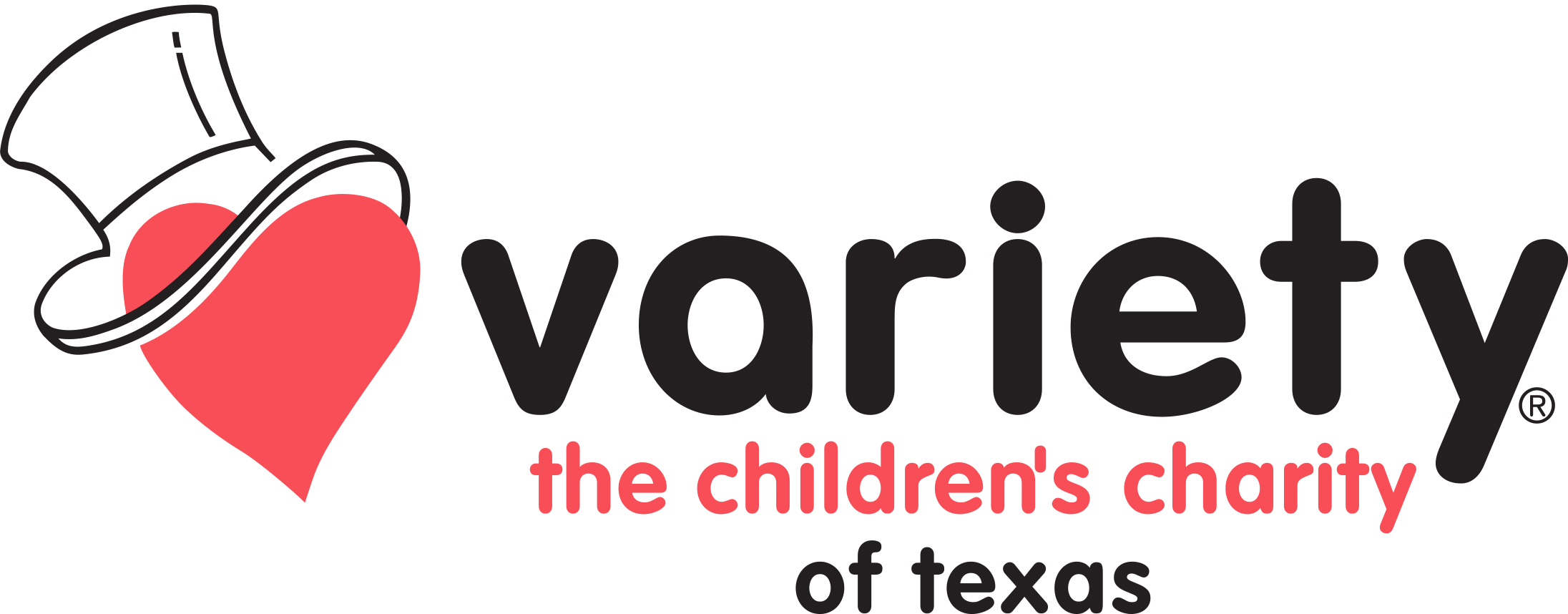 MEDIA ALERT (5/17/16): Studio Movie Grill Pearland and Variety, The Children’s Charity of Texas                               Present Adaptive Tricycle to Child with Special Needs.  Adaptive tricycle give-away followed by a sensory friendly movie screening of The Angry Birds MovieWhat:	Studio Movie Grill Pearland and Variety, The Children’s Charity of Texas present adaptive tricycle to child with special needs, followed by a free sensory friendly screening of The Angry Birds Movie.When:   Saturday, May 28th at 10amWhere:	 Studio Movie Grill – Pearland: 8440 Sam Houston Pkwy E, Houston, TX 77075	 Why:    Studio Movie Grill Pearland and Variety, The Children’s Charity of Texas will host an adaptive bike giveaway for a local family from funds raised from the SMG Chefs for Children program. Immediately following the giveaway will be a free sensory friendly screening of The Angry Birds Movie.About Studio Movie GrillStudio Movie Grill modernized the traditional movie-going experience by combining first-run movies with full-service, in-theater dining. SMG is characterized in the market today by its continued ability to innovate movie and menu offerings, as well as its dedication to the communities it serves. Considered the industry leader in its rapidly growing segment, SMG currently has 24 locations in 10 states with more expansion on the way. For additional information, please visit www.studiomoviegrill.com. About Studio Movie Grill Chefs for Children ProgramAt SMG Pearland, 5% of the proceeds from any menu item sold marked with the SMG Chefs for Children Badge will be donated to Variety, The Children’s Charity of Texas. Giving back never tasted so good!About Variety, The Children’s Charity of TexasVariety, The Children’s Charity of Texas has been empowering children with special needs throughout Texas since 1936. Often called, “The Heart of Show Business” Variety is proud to be supported by all aspects of the entertainment industry. Variety supports children with special needs through individual financial assistance as well as through its flagship program, Variety’s Peaceable Kingdom Retreat for Children – a 122 acre retreat in Central Texas that provides year-round outdoor “summer camp” type experiences for over 6,000 children with special needs annually. For more information or to apply for assistance, go to www.varietytexas.org  or follow Variety at facebook.com/VarietyTX.###Media Contact:						     Lynne McQuaker  lmquaker@studiomoviegrill.com or 972.388.7888 x232Amanda Ernst amandae@varietytexas.org or 917.843.4570